ISMI - HIGH SCHOOL PHYSICALS$30.00To Schedule an AppointmentCall 208-336-82501188 University Drive Boise Idaho 83706Please bring this coupon to your appointmentThe $30.00 fee will be donated back to your high school sports medicine departmentPlease download your ‘New Patient’ paperwork from our website at idsportsmed.com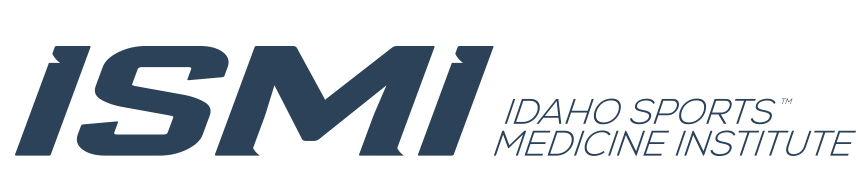 